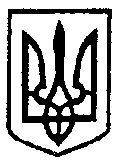 УКРАЇНАМІНІСТЕРСТВО ОСВІТИ І НАУКИДЕПАРТАМЕНТ ОСВІТИ І НАУКИВІННИЦЬКОЇ ОБЛАСНОЇ ДЕРЖАВНОЇ АДМІНІСТРАЦІЇБуднянська спеціальна загальноосвітняшкола-інтернатШаргородського районуВінницької обласної РадиНАКАЗ       09.10.2019 р.                                                                                                   №104       Про атестацію     педагогічних працівників     школи -інтернату в 2019-2020 н.р.          Відповідно до Типового положення про атестацію педагогічних працівників України, затвердженого Наказом Міністерства освіти України №930 від 06.10.2010 р., на підставі перспективного плану атестації педагогічних працівників школи-інтернату             НАКАЗУЮ:   1.Провести атестацію таких педагогічних працівників :2. Провести співбесіду з атестації педпрацівників  і дати необхідні рекомендації до         20.10.2019р.3. Затвердити графік і план заходів щодо проведення атестації педагогічних працівників      на 2019-2020 н.р.4. У ході атестації організувати взаємовідвідування уроків, самопідготовок, виховних годин  у педагогів, що атестуються і 26.12.2019 року заслухати їхні творчі звіти.5. Контроль за виконанням наказу покласти на заступника директора з НВР       ВолковуС.М.                   В.о. директора  Буднянської                   спеціальної загальноосвітньої                   школи – інтернату                   Шаргородського району                   Вінницької обласної Ради                                         С. ВолковаЗ наказом ознайомлені:                                С.М. Волкова                                                                             А.В. Мазур                            Г.М. Осадчук                            Л.Я. Вельган                            Ж.О. Василевська                            В.В. Слюсар                            О.С. Горобець                            Є.В. Арап№ Прізвище, ім'я, по батьковіСпеціаль-ність за дипломомПосадаКваліфікаційна категорія1МазурАліна ВікторівнаВчитель-дефектологВчитель трудового навчанняВища категорія2Осадчук ГалинаМихайлівнаВчитель-дефектологВчитель української мови та літературиВища категорія 3Вельган Лариса ЯківнаВчитель математики, фізики та астрономіїВчитель математики, фізики і хімії у побутіІ категорія4ВасилевськаЖаннаОлексіївнаВчитель української мови та літературиВчитель української мови та літературиІ категорія5Слюсар ВалентинВолодимировичВчитель трудового навчанняВчитель трудового навчанняІІ категорія6Горобець ОлександрСергійовичВчитель початкових класівВчитель трудового навчанняспеціаліст7Арап Євгеній ВасильовичВчитель фізичної культуриВчитель фізичної культуриспеціаліст8Волкова Світлана МиколаївнаВчитель-дефектологВчитель основ здоров*яІ категорія9Осадчук Людмила ВасилівнаВчитель математикиВчитель математикиІ категорія